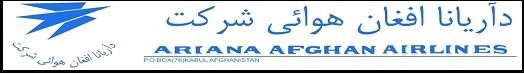 REQUEST FOR EXPRESSION OF Interest Ariana has planned to hire an international reputable management firm to improve operational and technical works in the company for period of at least 3 years. All terms and requirements are mentioned in attached ToR and Announcement Letter for hiring of international reputable management firm .We request all qualified and experience firms or consultancy companies to declare their interest for further process to the procurement@flyariana.com ,before closing date. You are requested to share general proposal or similar project contracts, company profile or fact sheets matching required services and works scope REFLECTED in the TOR. We will continue the process with potential bidders.Closing date: 13-July-2018 In case of any questions or additional information please, contact with our Procurement advisor Mr.Mortaza Noori Cell phone: 0093730083061-Email pa.consultant@flyariana.com We are looking forward to have your nice offers.